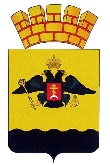 АДМИНИСТРАЦИЯ МУНИЦИПАЛЬНОГО ОБРАЗОВАНИЯГОРОД НОВОРОССИЙСКПОСТАНОВЛЕНИЕ  _______________                                                                                               № __________г. НовороссийскО внесении изменений в постановление администрации муниципального образования город Новороссийск от 23 ноября 2022 года № 6942 «Об установлении размера платы за пользование жилым помещением
(платы за наем) для нанимателей жилых помещений по договорам
социального найма и договорам найма жилых помещений
государственного или муниципального жилищного фонда муниципального образования город Новороссийск и о признании утратившим силу постановления администрации муниципального образования город Новороссийск от 3 июня 2021 года № 3070»В соответствии со статьей 156 Жилищного кодекса Российской Федерации, руководствуясь статьями 7 и 47 Федерального закона                              от 6 октября 2003 года № 131-ФЗ «Об общих принципах организации местного самоуправления в Российской Федерации» и руководствуясь статьей 34 Устава муниципального образования город Новороссийск, постановляю:Внести изменения в постановление администрации муниципального образования город Новороссийск от 23 ноября 2022 года           № 6942 «Об установлении размера платы за пользование жилым помещением
(платы за наем) для нанимателей жилых помещений по договорам
социального найма и договорам найма жилых помещений
государственного или муниципального жилищного фонда муниципального образования город Новороссийск и о признании утратившим силу постановления администрации муниципального образования город Новороссийск от 3 июня 2021 года № 3070» изложив размер платы за пользование жилым помещением (платы за наем) для нанимателей
жилых помещений по договорам социального найма и договорам найма
жилых помещений государственного или муниципального жилищного фонда
муниципального образования город Новороссийск в новой редакции (прилагается).Отделу информационной политики и средств массовой информации разместить настоящее постановление на официальном сайте администрации муниципального образования город Новороссийск и опубликовать в печатном бюллетене «Вестник муниципального образования город Новороссийск».Контроль за выполнением настоящего постановления возложить на заместителя главы муниципального образования Алферова Д.А.Постановление вступает в силу со дня его официального опубликования и распространяется на правоотношения возникшие                             с 15 ноября 2022 года.Глава муниципального образованиягород Новороссийск                                                                         А.В. КравченкоПриложениек постановлениюадминистрации  муниципального образования   город Новороссийск        от ___________№__________РАЗМЕРплаты за пользование жилым помещением (платы за наем) для нанимателей
жилых помещений по договорам социального найма и договорам найма
жилых помещений государственного или муниципального жилищного фонда
муниципального образования город НовороссийскНачальник управлениягородского хозяйства                                                 		А.В. Павловский№ п/пКатегория жильяЕдиница измеренияРазмер платы (рублей)1Дома, имеющие все виды благоустройства, с мусоропроводом и лифтомВ месяц на 1 кв. м. общей площади 17,882Дома, имеющие все виды благоустройства, с лифтом без мусоропровода   и с мусоропроводом без лифтаВ месяц на 1 кв. м. общей площади 16,893Дома, имеющие все виды благоустройства, без лифта и мусоропроводаВ месяц на 1 кв. м. общей площади 14,914Дома, имеющие частичные удобства (отсутствует хотя бы один из видов удобств)В месяц на 1 кв. м. общей площади 13,915Дома, не   имеющие   удобств (имеется   только    один   вид   удобств   электроснабжение)В месяц на 1 кв. м. общей площади 12,92